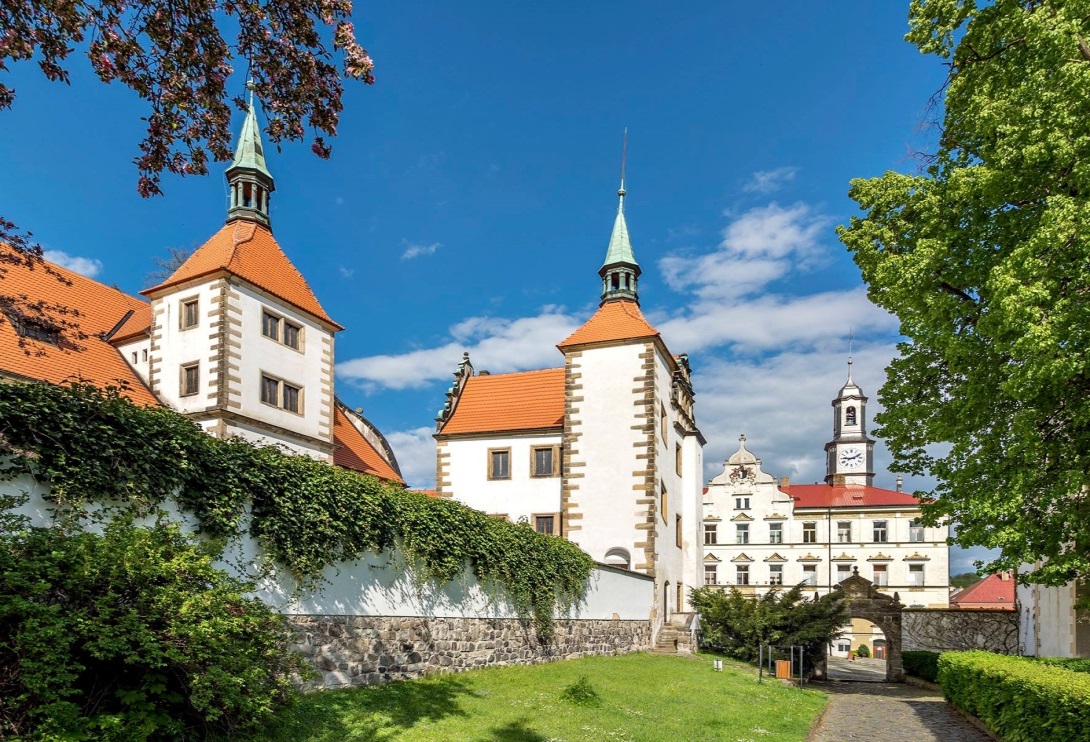 Střednědobý výhled rozpočtu na roky 2021 - 2022Projednánoradou města                                            dne:  18. 11. 2019               us. č. 470/19 zastupitelstvem města                          dne:  11. 12 .2019               us.č.72/2019Zpracoval:  Bc. Lenka Sluková – vedoucí finančního odboruZveřejněno dne:          15.11.2019                                                      Sejmuto dne:       11.12.2019Schváleno dne:        11. 12. 2019  Usnesení zastupitelstva města č.    72/2019Střednědobý výhled rozpočtu na roky 2021-2022  informace podle zákona č. 250/2000 Sb., §3, v tis KčKomentář ke střednědobému výhledu na roky 2021 – 2022Střednědobý výhled rozpočtu (dále jen SVR) je pomocným nástrojem pro střednědobé finanční plánování rozvoje města a jeho hospodaření. Slouží jako vodítko pro sestavení ročního rozpočtu na následující kalendářní rok a je podkladem pro přípravu investičních akcí. Smyslem SVR je prokázat schopnost, že město dostojí svým dosavadním závazkům.Při sestavování  SVR  na následující dva roky jsme vycházeli ze zákonných předpisů, které jsou platné v současné době a z dalších dokumentů:Zákon 250/2000 Sb. o rozpočtových pravidlech územních rozpočtůZákon 128/2000 Sb. o obcíchZákon 243/2000 Sb. o rozpočtovém určení daníÚčetní a finanční výkazy Predikce výnosů daní Cityfinance využívající makroekonomické prognózy MF ČR, ČNB, KB a.s. a vybraná data ČSÚ.Předpoklady zohledněné při sestavování SVR:příjmová a výdajová část (běžná) rozpočtu se bude v následujících letech vyvíjet zhruba ve stejném objemu, ovlivněném pouze inflacínedojde k novele zákona o rozpočtovém určení daníDaňové a nedaňové příjmy a neinvestiční dotace jsou zdrojem krytí běžných výdajů města. Kapitálové výdaje mají být zajištěny kapitálovými příjmy, příjmy z dotací na investice.  Následující  faktory mohou ovlivnit vývoj finančních zdrojů města:novely daňových zákonů,měnící se rozsah a výše dotací ze státního rozpočtu,	zajišťování vlastních zdrojů na financování akcí, kde je spoluúčast na financování z evropských fondů.SVR  predikuje vývoj příjmů a výdajů pouze v zásadních položkách, nesestavuje podrobné financování města v období, na které je sestavován. Aby plnil správně svou roli, je aktualizován každý rok.Bude-li městu přiznána v roce 2021, 2022 investiční dotace, provede se aktualizace SVR.PŘÍJMYDaňové příjmyRozhodující položkou v příjmové části jsou daňové příjmy, které představují cca 80 % rozpočtovaných příjmů města. Jejich výše v jednotlivých letech je dána předpokladem MF ČR o objemu jejich výběru a podílem dle rozpočtového určení daní, kde se předpokládá jejich meziroční nárůst. Budoucnost daňových příjmů potáhne nahoru zejména výnos ze závislé činnosti fyzických osob, jinak je očekáván spíše skeptický vývoj.Bylo posíleno kritérium počtu žáků ze 7 % na 9 %.Při sestavování SVR na roky 2021 – 2022 byly zohledněny vlivy na vývoj daňového inkasa v r. 2019 dle MF ČR.DPHVýraznější pokles vyplácených nadměrných odpočtů – pravděpodobný důsledek zavedení kontrolního hlášení a rozšiřování mechanismu přenesení daňové povinnostiMeziročně vyšší růst spotřeby domácností a vládyZvýšení podílu obcí na DPH z 21,4 % na 23,58 % DPFONavýšení mezd zaměstnanců v podnikatelské sféřeSnižování míry nezaměstnanostiNavyšováním platů ve veřejné správěDrobná změna podílu RUD obcí a krajů (od 1. 1. 2016 – navýšení z podílu 22,87 % na 23,58 %. DPPOPozitivní vývoj ekonomikyEfektivnější výběr daně (kontrolní akce Finanční správy)Daňové příjmy dále zahrnují příjmy z místních a správních poplatků vybíraných na základě zákonů či obecně závazných vyhlášek (poplatek za odpady, z ubytování, ze psů, atd.)Nedaňové příjmyNedaňové příjmy zahrnují z pronájmu majetku a z poskytovaných služeb s pronájmem související, příjmy z lesního hospodářství, atd. Nedaňové příjmy nejsou významné svou výší, ale nereagují tak citlivě na vývoj ekonomiky jako daňové příjmy a nejsou závislé na byrokratickém systému dotací.Kapitálové příjmyNejsou rozpočtovány.DotaceDotace zahrnují především příjmy z prostředků jiných rozpočtů na základě uzavřených veřejnoprávních smluv, dále příspěvek na výkon státní správy.VÝDAJEBěžné výdajeBěžnými výdaji jsou neinvestiční nákupy a související výdaje, tzv. mandatorní výdaje, které obsahují :výdaje na svoz komunálního odpadu,výdaje na opravy a údržbu majetkuvýdaje, které zajišťuje odbor hospodářské správy,výdaje zajišťující bezpečnost a pořádek ve městěvýdaje související s poskytováním příspěvků zřízeným příspěvkovým organizacím.Kapitálové výdajeSVR předpokládá nižší objem finančních prostředků v oblasti kapitálových výdajů, a to zejména z důvodu, že příjmová část rozpočtu neobsahuje kapitálové příjmy pro jejich pokrytí. Pokud bude vývoj příjmové části příznivý, tj. pokud bude město příjemcem dotačního titulu, bude možná realizace investičních akcí. Důležité je zajištění finanční spoluúčasti města (prostřednictvím úvěru, krytí přebytkem hospodaření, atd..)Bude-li městu přiznána v roce 2021 a v následujících letech investiční dotace, provede se aktualizace SVR s tím, že bude aktualizována i výdajová část, ve které bude zohledněno finanční krytí.FinancováníV roce 2014 schválena a přijata Smlouva o úvěru s Českou spořitelnou, a. s. na akci „Snížení energetické náročnosti objektu ZŠ, Opletalova 699 v Benešově nad Ploučnicí“ ve výši 6 mil. Kč. Výše ročních splátek 999 600,00 Kč. Počátek splácení 01/2015, poslední splátka 12/2020.V roce 2016 schválena a přijata Smlouva o úvěru s KB, a. s. o úvěru na opravy nemovitého majetku města ve výši 6 000 000 Kč. Počátek splácení 01/2017. Výše ročních splátek 1 200 000 Kč. Poslední splátka 1. 12. 2021. Úvěr bude splácen částečně z přijatého nájemného a částečně z přebytků hospodaření minulých let.V roce 2017 schválena a přijata Smlouva o úvěru s KB, a. s. o úvěru na akce: rozšíření kapacity budovy MŠ                          5 000 000,00 Kčrekonstrukce mostu v ul. Sokolovská            10 000 000,00 Kč. Počátek splácení 01/2018. Výše ročních splátek  3 000 000,00 Kč.  Poslední splátka 12/2022. Úvěr   bude splácen z přebytků hospodaření minulých let.  Město Benešov nad Ploučnicí dostojí svým současným závazkům.Zpracovala: Bc. Lenka Sluková, vedoucí finančního odboruStřednědobý výhled rozpočtu - informace podle zákona č. 250/2000 Sb. §3 v tis.Kč.               Druhové třídění dleÚdaj20212022rozpočtové skladbyTřída 1Sdílené daně           (Pol: 11xx-12xx)4500044200Daňové příjmyMístní poplatky       (Pol:133x-134x)16001600Správní poplatky             (Pol: 136x)400400Daň z nemovitosti          (Pol: 1511)12001200Třída 2Nedaňové příjmy                                      (Pol: 2xxx)72007400Třída 3Kapitálové příjmy                                      (Pol: 3xxx)00Třída 4Transfery                                     (Pol:4xxx)46004200PŘÍJMY CELKEM6000059000Třída 5Běžné výdaje                                     ( Pol:5xxx)6230059800Třída 6Kapitálové výdaje                                      (Pol: 6xxx)30004000VÝDAJE CELKEM6530063800SALDO PŘÍJMŮ A VÝDAJŮ-5300-4800Třída 8Financování8115Zůstatek na účtech820072008115Fondy180018008124Uhrazené splátky dlouhodobých závazků-4700-4200FINANCOVÁNÍ CELKEM53004800RozvahaDlouhodobé závazky83004100RozvahaDlouhodobé pohledávky00